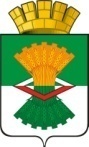 ФИНАНСОВЫЙ ОТДЕЛ АДМИНИСТРАЦИИМАХНЁВСКОГО МУНИЦИПАЛЬНОГО ОБРАЗОВАНИЯПРИКАЗ от  19.06.2023 г.                                                                                                          №29                                        п.г.т. МахнёвоО внесении изменений в сводную бюджетную роспись от 30.12.2022 года №48 «Об утверждении сводной бюджетной росписи бюджета Махнёвского муниципального образования на 2023 год и плановый период 2024 и 2025 годов» (с изменениями от 23.01.2023 года №1, от 10.02.2023 года №5, от 14.02.2023 года №6, от 17.02.2023 года №9, от 30.03.2023 года №15, от 27.04.2023 года №17, 28.04.2023 года №18, от 29.04.2023 года №20,от 04.05.2023 года №21, от 17.05.2023 года №22, от 06.06.2023 года №23, от 07.06.2023 года №24, от 09.06.2023 года №26)       В соответствии со ст. 217 Бюджетного кодекса Российской Федерации,  на основании решения Думы Махнёвского муниципального образования от 22.12.2022 года  № 217 «Об утверждении бюджета Махнёвского муниципального образования на 2023 год и плановый период 2024 и 2025 годов» (с изменениями от 08.02.2023 года №219, от 28.03.2023 года №221, от 25.04.2023 №235, от 31.05.2023 года №243), Распоряжением Правительства Свердловской области от 31.05.2023 №329-РП «О внесении изменений в Распоряжение Правительства Свердловской области от 12.05.2023 года №275-РП «О выделении средств из резервного фонда Правительства Свердловской области для предоставления иного межбюджетного трансферта бюджету Махнёвского муниципального образования», Распоряжением Правительства Свердловской области от 13.06.2023 №368-РП «О выделении средств из резервного фонда Правительства Свердловской области для предоставления иного межбюджетного трансферта бюджету Махнёвского муниципального образования», постановлением Администрации Махнёвского муниципального образования от 16.06.2023 года №485 «О перераспределении объемов бюджетных ассигнований, предусмотренных в форме средств местного бюджета в июне 2023 года», руководствуясь Положением о Финансовом отделе, утверждённом Решением Думы Махнёвского муниципального образования от 22.11.2010 года №359 (с изменениями от 10.03.2022 года №128, от 05.07.2022 года №154, от 29.09.2022 года №186), ПРИКАЗЫВАЮ: 	  1. Внести изменения в приказ Финансового отдела Администрации Махнёвского муниципального образования от 30.12.2022 года №48 «Об утверждении сводной бюджетной росписи бюджета Махнёвского муниципального образования на 2023 год и плановый период 2024 и 2025 годов» (Приложение №1). 2. Контроль исполнения настоящего приказа оставляю за собой.И.о.начальника Финансового отделаАдминистрации Махнёвского МО                                                            С.А.Козуб